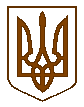 УКРАЇНАБілокриницька   сільська   радаРівненського   району    Рівненської    областіВ И К О Н А В Ч И Й       К О М І Т Е ТРІШЕННЯ16   січня  2020  року                                                                                         №  14                                                   Про переведення садового  будинку  у житловий 	Розглянувши  заяву  гр. Мороз Оксани Іванівни  про переведення садового будинку у житловий будинок, який розташований в масиві для ведення садівництва «Криниченька», будинок № 70  на території Білокриницької  сільської  ради      Рівненського    району    Рівненської області на підставі:витягу з державного реєстру речових прав на нерухоме майно                             про реєстрацію права власності № 195770796 від 09.01.2020 р.;звіту про проведення технічного огляду дачного (садового) будинку, виданого Рівненським обласним бюро технічної інвентаризації від 16.01.2020 року.          Садовий будинок, який знаходиться в масиві для ведення садівництва  «Криниченька», будинок № 70 на території Білокриницької сільської ради Рівненського району Рівненської області, належить на праві приватної власності гр. Мороз О.І. та відповідає державним будівельним нормам житлового будинку.Виходячи із вищевикладеного, керуючись ст. 8 Житлового кодексу України, ч.1 ст. 29 ст. 379 Цивільного кодексу України, Порядку переведення дачних і садових будинків, що відповідають державним будівельним нормам, у жилі будинки, затвердженого Постановою Кабінету Міністрів України від                    29 квітня 2015 року № 321, виконавчий комітет Білокриницької сільської радиВ И Р І Ш И В :Перевести садовий будинок, який знаходиться в масиві для ведення садівництва  «Криниченька», будинок № 70  на території Білокриницької  сільської    ради   Рівненського    району    Рівненської області в житловий на праві власності гр. Мороз О.І.  загальною площею –  118,1 кв.м. та житловою  площею – 69,1  кв.м.Сільський голова                                                                   Тетяна ГОНЧАРУК